De 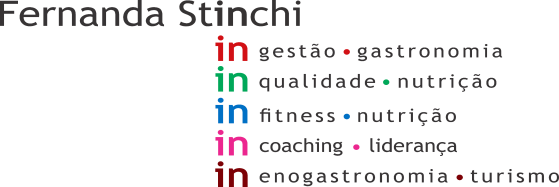 Data: 06/11/2021	Início: 12:00Cliente: Madrid 3Término: 14:30Consultor: Diango	Setor- Vestiário FemininoNÃO CONFORMIDADE: Presença de dispenser de sabonete liquido sem identificação. AÇÃO CORRETIVA: Identificar corretamente e orientar os colaboradores envolvidos no processo. Setor – Vestiário MasculinoEM CONFORMIDADESetor- Refeitório/ Copa de colaboradores NÃO CONFORMIDADE: Presença de produto sem identificação. (Detergente) ( RECORRENTE)AÇÃO CORRETIVA: Identificar corretamente e orientar os colaboradores envolvidos no processo. NÃO CONFORMIDADE: Presença de produto manipulado sem identificação e data de validade e identificação (rosquinhas de coco).AÇÃO CORRETIVA: Identificar corretamente e orientar os colaboradores envolvidos no processo. NÃO CONFORMIDADE: Presença de excesso de gelo em freezer de geladeira do local. AÇÃO CORRETIVA: Providenciar degelo. Setor- Corredor câmaras friasNÃO CONFORMIDADE: Presença de piso com sujidade. ( RECORRENTE)AÇÃO CORRETIVA: Providenciar higienização.NÃO CONFORMIDADE: Presença de piso quebrado. (RECORRENTE)AÇÃO CORRETIVA: Acionar manutenção. Setor- Embalagens/ Manipulação de F.L.V. e Frios NÃO CONFORMIDADE: Presença de luminárias sem proteção contra explosão de lâmpadas conforme legislação (Portaria 2619/11). (RECORRENTE)AÇÃO CORRETIVA: Providenciar troca ou manutenção das luminárias. NÃO CONFORMIDADE:  Presença de perfex desprotegidoAÇÃO CORRETIVA:  Armazenar corretamente e orientar os colaboradores envolvidos no processo. NÃO CONFORMIDADE:  Presença de restos de alimento em cima da bancada sem proteção e identificação. AÇÃO CORRETIVA:  Após a finalização do processo de manipulação deve-se realizar a limpeza de toda a área. Setor- Açougue – Manipulação/ AtendimentoNÃO CONFORMIDADE:  Área de manipulação com temperatura de 21°C.AÇÃO CORRETIVA: Verificar necessidade de manutenção do climatizador. O setor de manipulação deve  estar com temperatura de 12°C á 18°C.Portaria 2619 de 2011-  7.16. A temperatura das áreas climatizadas deve ser mantida entre 12ºC e 18ºC e a manipulação nestas áreas não deve ultrapassar 2 horas por lote.NÃO CONFORMIDADE:  Presença de piso quebrado. (RECORRENTE)AÇÃO CORRETIVA: Acionar manutenção.Setor – Açougue – Loja (ilhas e expositores)NÃO CONFORMIDADE: Carne moída vendida em bandeja, produzida no local. (recorrente)AÇÃO CORRETIVA: Proibido! Retirar da loja.Portaria 2619 de 2011-  9.10. É permitida a comercialização de carne moída, desde que a moagem seja feita, obrigatoriamente, a pedido e na presença do comprador.NÃO CONFORMIDADE: Presença de sujidade em fresta da porta do expositor. AÇÃO CORRETIVA: Higienizar corretamente e orientar os colaboradores envolvidos no processo. Setor- Câmara Açougue e FriosNÃO CONFORMIDADE: Presença de produto manipulado sem identificação e data de validade (PIZZA).AÇÃO CORRETIVA: Identificar corretamente e orientar os colaboradores envolvidos no processo. NÃO CONFORMIDADE: Presença de queijo emmental da marca supremo com bolor.AÇÃO CORRETIVA: Descartar.Setor- Câmara Congelada Açougue/ Padaria/ FriosNÃO CONFORMIDADE: Presença de piso sujo.AÇÃO CORRETIVA: Higienizar e orientar os colaboradores envolvidos no processo. NÃO CONFORMIDADE: Presença de produto com identificação incorreta. (enroladinho de salsicha com data de manipulação em 03/11/2021 e vencimento em 02/11/2021)AÇÃO CORRETIVA: Identificar corretamente e orientar os colaboradores envolvidos no processo. Setor- Câmara refrigerada FLV /Frios e LaticíniosNÃO CONFORMIDADE: Presença de produto vencido. Coxinha de requeijão, vencida em 04/11/2021.AÇÃO CORRETIVA: DescartarNÃO CONFORMIDADE: Presença de caixa de madeira no local. (caixa de madeira com pêra).  (RECORRENTE)AÇÃO CORRETIVA: Proibido. Retirar do local. Setor- Frios / loja (ilhas e expositores)NÃO CONFORMIDADE: Presença de produto sem identificação e data de validade em expositor de produtos para feijoada. (Linguiça calabresa da marca Sadia).AÇÃO CORRETIVA: Não obstruir a data de validade dos produtos. NÃO CONFORMIDADE: Presença de puxador de freezer de pão de queijo quebrado. (RECORRENTE)AÇÃO CORRETIVA: Providenciar manutenção. NÃO CONFORMIDADE: Presença de bolor em queijo gouda da marca supremo. (RECORRENTE).AÇÃO CORRETIVA: Descartar.NÃO CONFORMIDADE: Presença de bolor em queijo gouda da marca Tirolez.AÇÃO CORRETIVA: Descartar.NÃO CONFORMIDADE: Presença de queijo estepe da marca Regina. AÇÃO CORRETIVA: Descartar.NÃO CONFORMIDADE: Presença de acumulo de gelo em freezer de hambúrguer. (RECORRENTE)AÇÃO CORRETIVA: Descartar.Setor- Frios / AtendimentoNÃO CONFORMIDADE: Presença de vitrine refrigerada sem porta favorecendo perda de temperatura do equipamento (RECORRENTE)AÇÃO CORRETIVA: Providenciar manutenção URGENTE!Setor- Freezer pães congelados /PadariaEM CONFORMIDADESetor- Padaria – Produção/ AtendimentoNÃO CONFORMIDADE: Salgados exposto para venda em temperatura ambiente. AÇÃO CORRETIVA: Produtos devem estar sob refrigeração, ou mantidos aquecidos por no mínimo 60°C.Portaria 2619 de 2011 -9.20. Os alimentos perecíveis das cadeias fria e quente devem ser mantidos em equipamentos próprios que permitam a manutenção das temperaturas indicadas para cada uma das categorias de produtos.NÃO CONFORMIDADE: Presença de produto sem data de validade. (Croissant).AÇÃO CORRETIVA: Identificar corretamente e orientar os colaboradores envolvidos no processo. NÃO CONFORMIDADE: Presença de produto vencido.(Brioche, vencido em 02/11/2021)AÇÃO CORRETIVA: Descartar.NÃO CONFORMIDADE: Presença de produto vencido. (Sazon e sal, vencidos em 02/11/2021)AÇÃO CORRETIVA: Descartar.NÃO CONFORMIDADE: Presença de borrifador com detergente sem identificação. AÇÃO CORRETIVA: Identificar corretamente e orientar os colaboradores envolvidos no processo. Setor- Padaria / LojaNÃO CONFORMIDADE: Presença de produtos recheados, doces e salgados fora de temperatura AÇÃO CORRETIVA: Produtos devem estar sob refrigeração, ou mantidos aquecidos por no mínimo 60°C.Portaria 2619 de 2011 -9.20. Os alimentos perecíveis das cadeias fria e quente devem ser mantidos em equipamentos próprios que permitam a manutenção das temperaturas indicadas para cada uma das categorias de produtos.Setor- FLV/EstoqueEM CONFORMIDADESetor- FLV/ LojaNÃO CONFORMIDADE: Presença de produto com obstrução da data de validade. (Mamão picado)AÇÃO CORRETIVA: Proibido obstruir a data de validade. Identificar corretamente e orientar os colaboradores envolvidos no processo. Setor- MerceariaEM CONFORMIDADESetor- Banheiro ClientesEM CONFORMIDADESetor- Estoques NÃO CONFORMIDADE: Presença de obstrução total do hidrante.AÇÃO CORRETIVA: Desobstruir o local. NÃO CONFORMIDADE: Presença de obstrução do quadro de força. (RECORRENTE)AÇÃO CORRETIVA: Retirar produtos do local. NÃO CONFORMIDADE: Presença de borrifador com álcool 70% sem identificação. AÇÃO CORRETIVA: Identificar corretamente e orientar os colaboradores envolvidos no processo. Setor- Setor de imprópriosEM CONFORMIDADESetor- Descarte resíduosEM CONFORMIDADESetor- Recebimento NÃO CONFORMIDADE: Presença de obstrução da entrada da câmara de lixo. AÇÃO CORRETIVA: Acionar manutenção. NÃO CONFORMIDADE: Presença de dispenser de sabonete liquido sem identificação. (RECORRENTE)AÇÃO CORRETIVA: Identificar corretamente. NÃO CONFORMIDADE: Presença objeto não compatível com local. (bicicleta)AÇÃO CORRETIVA: Retirar do local. 